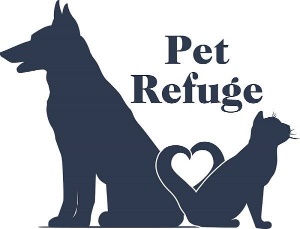 Pet Refuge“Summer Camp Unleashed”Thank you for choosing Pet Refuge as part of your child’s summer experiences.  Below you will find additional information you will need to know before your camp session begins.Camp starts at 9:00am and ends at 3:00pm.  Please escort your camper/s inside our facility.  Parents/guardians are expected to sign their camper in & out each day.Pet Refuge, 4626 S Burnett Dr., South Bend, IN 46614Please send a packed lunch & drink with your camper each day.  Pizza lunch will be provided by Pet Refuge on Friday as well as a snack each day.Campers should wear closed toed shoes.  No sandals or flip-flops.No electronics or cameras during camp activities without permission from the camp director. Please have your child bring a book that they like or are currently reading for our Book Buddies activities.  Campers will be reading to our shelter animals at various times throughout the week.On Tuesday, the campers will spend the day at South Bend Animal Resource Center. Transportation is not provided.  Parents/guardians must drop off & pick up their campers at the SBARC facility. Please have your camper wear their camp shirts on Tuesday.SBARC, 521 Eclipse Pl, South Bend, IN 46628(574) 235-9303